KАРАР                                        № 12                                07 февраль 2017 йыл    О размещении эвакуированного населения.На случай чрезвычайной ситуации по плану ГО и ЧС района в случае эвакуации населения профессионально-педагогического колледжа, авиационного техникума, профессионального лицея № .Уфы разместить эвакуируемое население в количестве 1341 человек в следующих населенных пунктах:1. с. Качеганово           557 человек2. с. Новые Ишлы        458 человек3. с. Таукай-Гайна        184человек4. д. Петропавловка       67 человек5. д. Акъяр                       36 человек6. д. Новониколаевка     22 человек7. д. Уманка                    17 человек          Итого:                1341 человекПриложение:  ордера №№ 1,2,3 (на 3 листах).2. Постановление главы администрации сельского поселения от 25.01.2016 № 18 «О размещении эвакуированного населения» считать утратившим силу.3. Контроль за выполнением постановления оставляю за собой.Глава администрациисельского поселения                                                                Г.Р. Кадырова                                                 Приложение №1 к постановлению Главы администрации СП                                                 Качегановский сельсовет № 12 от 07.02.2017г.  АДМИНИСТРАЦИЯ СЕЛЬСКОГО ПОСЕЛЕНИЯ КАЧЕГАНОВСКИЙСЕЛЬСОВЕТ МУНИЦИПАЛЬНОГО РАЙОНА РЕСП. БАШКОРТОСТАН№ 1                                                                                     от 07.02.2017г.                                                   ОРДЕР1.Выдан Уфимскому профессионально-педагогическому колледжу на право подселения сотрудников и членов их семей на случай эвакуации:в селе Качеганово28 домов    по ул.Шоссейная                        81 человек58 дома по ул.Мира                                     162 человек33 домов  по ул.Молодежная                     117 человек16 домов по ул. 1 Мая и пер. 1 Мая           57 человек15 дома по ул.Речная                                   38 человек21 дома по ул.Горная                                   64 человек 8 домов    по ул.Новая                                 10 человек  3 дома по ул.Южная                                       15 человек 3 дома по ул.Полевая                                     10 человек1дом по ул. Пруд	3 человекв д. Петропавловка  2 домов  по ул.Горная                                    30 человек  6 домов  по ул.Молодежная                          45 человек  1  домов    по ул.Лесная                                 20 человек  5 домов   по ул.Садовая                                 30 человекв д.Новониколаевка                                       6 домов по ул. Луговая                                   17 человекв д.Уманка7 домов по ул.Садовая                                    17 человек  Миякинского района Республики Башкортостан за счет уплотнения живущих в этих домах по 3 человек в каждый дом.Настоящий ордер является единственным документом, дающим право на занятие указанных домов.Глава Сельского поселенияКачегановский сельсовет                                                  Г.Р.Кадырова                                                 Приложение №2 к постановлению Главы СП                                                 Качегановский сельсовет № 12 от 07.02.2017г.  АДМИНИСТРАЦИЯ СЕЛЬСКОГО ПОСЕЛЕНИЯ КАЧЕГАНОВСКИЙСЕЛЬСОВЕТ МУНИЦИПАЛЬНОГО РАЙОНА РЕСП. БАШКОРТОСТАН№ 2                                                                                     от 07.02.2017г.                                                   ОРДЕР1.Выдан Уфимскому профессиональному лицею № 1 на право подселения сотрудников и членов их семей на случай эвакуации:в селе Новые Ишлы26 домов   по ул. Речная                                 74 человек12 домов по ул. Новая                                    40 человек8 дома по ул. Центральная                             25 человек32 дома по ул. Школьная                               66 человек21 дом по ул.Шоссейная                                 59 человек17 домов по ул.Мира                                      37 человек38 домов    по ул. Советская                            86 человек 31 дом по ул.Горная                                         71 человекв с. Таукай-Гайна 10 домов по ул.Горная                                     29 человек24 дома по ул. Центральная                             74 человек5  домов    по ул. Школьная                             24 человек14 домов   по ул.Речная                                    54 человекМиякинского района Республики Башкортостан за счет уплотнения живущих в этих домах по 3 человек в каждый дом.Настоящий ордер является единственным документом, дающим право на занятие указанных домов.Глава Сельского поселенияКачегановский сельсовет                                                           Г.Р.Кадырова                                                 Приложение №3 к постановлению Главы СП                                                 Качегановский сельсовет № 12 от 07.02.2017г.  АДМИНИСТРАЦИЯ СЕЛЬСКОГО ПОСЕЛЕНИЯ КАЧЕГАНОВСКИЙСЕЛЬСОВЕТ МУНИЦИПАЛЬНОГО РАЙОНА РЕСП. БАШКОРТОСТАН№ 1                                                                             от 07.02.2017г.                                                   ОРДЕР1.Выдан Уфимскому авиационному техникуму на право подселения сотрудников и членов их семей на случай эвакуации:в д. Акъяр4 дома по ул. Советская                                  16 человек6 домов по   ул. Школьная                              16 человек2 дома по   ул.  1 Мая                                       4 человекМиякинского района Республики Башкортостан за счет уплотнения живущих в этих домах по 4 человек в каждый дом.Настоящий ордер является единственным документом, дающим право на занятие указанных домов.Глава сельского поселения Качегановский сельсовет                                             Г.Р. КадыроваБашkортостан Республикаhы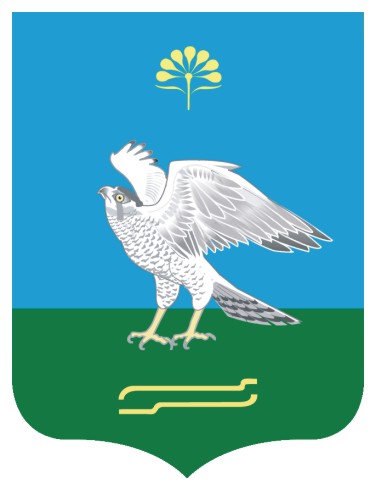 Миeкe районы муниципаль районыныn Кoсoгeн ауыл советы ауыл билeмehе 	ХакимиeтеАдминистрация сельского поселения Качегановский сельсовет муниципального района Миякинский район Республики БашкортостанБашkортостан РеспубликаhыМиeкe районы муниципаль районыныn Кoсoгeн ауыл советы ауыл билeмehе 	ХакимиeтеАдминистрация сельского поселения Качегановский сельсовет муниципального района Миякинский район Республики Башкортостан              ПОСТАНОВЛЕНИЕ               07 февраля 2017 года